PREDSEDA NÁRODNEJ RADY SLOVENSKEJ REPUBLIKYČíslo: PREDS-3/2014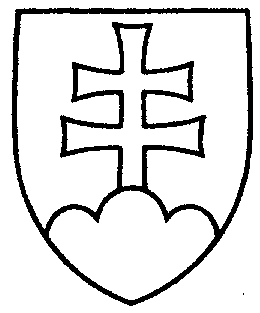 805ROZHODNUTIEPREDSEDU NÁRODNEJ RADY SLOVENSKEJ REPUBLIKYzo 7. januára 2014o prijatí návrhu na voľbu kandidáta na funkciu prezidenta Slovenskej republiky	A.  k o n š t a t u j e m, že	 v ustanovenej lehote 3. januára 2014 mi bol podľa čl. 101 ods. 3 Ústavy Slovenskej republiky doručený návrh, podaný skupinou poslancov Národnej rady Slovenskej republiky, na voľbu kandidáta doc. JUDr. Roberta FICA, CSc. na funkciu prezidenta Slovenskej republiky vo voľbe, ktorá sa bude konať 15. marca 2014.	Na základe preskúmania uvedeného návrhu kandidáta na funkciu prezidenta Slovenskej republiky z hľadiska, či návrh obsahuje zákonom ustanovené údaje a či spĺňa zákonné náležitosti a požiadavky,	B.  p r i j í m a m	 podľa § 11 ods. 2 zákona č. 46/1999 Z. z. o spôsobe voľby prezidenta Slovenskej republiky, o ľudovom hlasovaní o jeho odvolaní a o doplnení niektorých ďalších zákonov	návrh kandidáta doc. JUDr. Roberta FICA, CSc. na funkciu prezidenta Slovenskej republiky, podaný skupinou 83 poslancov Národnej rady Slovenskej republiky, keďže návrh spĺňa ustanovené podmienky uvedené v čl. 101 ods. 3 Ústavy Slovenskej republiky a v § 11 ods. 2 zákona č. 46/1999 Z. z..Pavol   P a š k a   v. r.